After obtaining signatures of Department Chair and School Dean, the PI/PD must submit 1 hard copy and one digital copy (computer disk or via e-mail) of the complete proposal accompanying the signed proposal clearance to Grants Administration, #205 Churchill Hall, at least 3 working days prior to mailing deadline.PI/PD is responsible for:Completing this formObtaining signatures from Department Chair and School Dean or Administrative Vice PresidentObtaining any additional approvalsSigning to affirm approvals obtainedDelivering complete proposal to Grants Administration, Churchill #205Copying and mailing the approved proposal to the funding agency.Please read and respond to the following questions.  A yes response to any will require additional approvals. Will this proposal: Require SOU cost sharing or matching funds (including SOU funds or third party grants and donations)?  No			Yes	Approval of Vice President for Administration & Finance required.Be submitted to a private agency or in the name of the SOU Foundation?No			Yes	Approval of Vice President for Institutional Advancement required.Include a waiver or reduction of SOU indirect costs?.No			Yes	 Rate of indirect cost recovery as percentage of total direct costs: none allowed under agency guidelineApproval of Provost required.Involve a significant impact on SOU Computing Services?No			Yes	Approval of Director of Computing Services required.Involve building modification?No			Yes	Approval of Director of Business Services required.Involve the use of human research subjects?No			Yes	Approval of Institutional Review Board required. Refer to Compliance; Human & Animal Subjects http://www.sou.edu/grants/irb_review_processInvolve the use of vertebrate animals? 
No			Yes	Approval of Animal Care and Use Committee required.Is this an electronic submission? 
No			Yes	If yes, who is submitting from SOU?For office use:Date of submission:	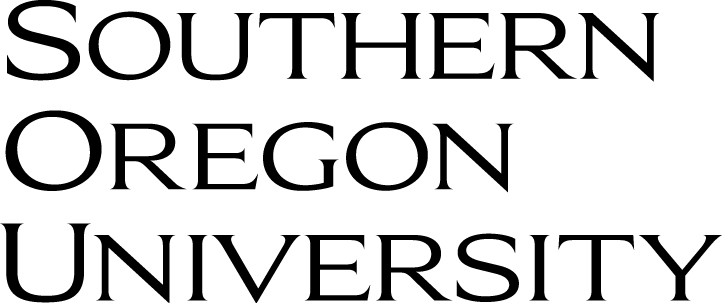 GRANTS ADMINISTRATIONChurchill #205Grant Proposal ClearanceProposal Number (provided by Grants Admin)Principal Investigator (PI)/Project Director (PD)Co InvestigatorsDepartmentTelephoneProject TitleFunding AgencyDate Submitted to Grants AdministrationDeadline for SubmissionAmount Requested from Granting Agency $SOU Cost Sharing or matching funds 
(include anticipated or guaranteed SOU funds, third party grants, and donations.Total Project Cost$ReviewerSignatureDatePrincipal Investigator/Project DirectorDepartment ChairDean of Schoolor Administrative Vice PresidentGrants AdministratorProvost & Vice President for Academic AffairsSource of Cost Sharing or Matching  FundsIndex CodeAmountFunds are guaranteedFunds are anticipated$     $     $     $     